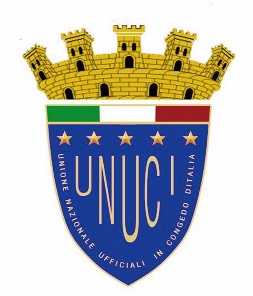 Pasubio 2023         Scheda d’iscrizione e prenotazione                                       BOOKING AND PARTICIPATION FORMENTRO SABATO 10 GIUGNO 2023CONCORRENTE N. 1 PARTICIPANT NR. 1CONCORRENTE N. 2 PARTICIPANT NR. 2EVENTUALE RAPPRESENTANTE   TEAM-MANAGER E-mail: annotat@gmail.com (Cap. A. Garello)	 sez.schio@unuci.orgU.N.U.C.I. Sezioni di: Schio      via Cap. Sella n. 15          Cell. 324-0116709E ENTE MILITARE - SEZIONE UNUCI - ASSOCIAZIONE NATION - UNIT - ASSOCIATION  INDIRIZZO E TELEFONO/FAX/ INTERNET@. MAIL ADDRESS AND PHONE/FAX /@. MAIL GRADO - RANK COGNOME – SURNAMENOME – NAMEDATA NASCITA – DATE OF BIRTHGRADO - RANK COGNOME – SURNAMENOME – NAMEDATA NASCITA – DATE OF BIRTHGRADO - RANK COGNOME – SURNAMENOME - NAMEEVENTUALI COMUNICAZIONI ADDITIONAL REQUIREMENT